基本信息基本信息 更新时间：2024-05-11 17:28  更新时间：2024-05-11 17:28  更新时间：2024-05-11 17:28  更新时间：2024-05-11 17:28 姓    名姓    名林坤鸿林坤鸿年    龄29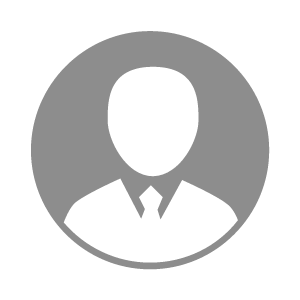 电    话电    话下载后可见下载后可见毕业院校福建农林大学邮    箱邮    箱下载后可见下载后可见学    历本科住    址住    址期望月薪面议求职意向求职意向饲料车间主任,饲料生产经理饲料车间主任,饲料生产经理饲料车间主任,饲料生产经理饲料车间主任,饲料生产经理期望地区期望地区福建省|漳州市|厦门市|泉州市|广东省福建省|漳州市|厦门市|泉州市|广东省福建省|漳州市|厦门市|泉州市|广东省福建省|漳州市|厦门市|泉州市|广东省教育经历教育经历就读学校：福建农林大学 就读学校：福建农林大学 就读学校：福建农林大学 就读学校：福建农林大学 就读学校：福建农林大学 就读学校：福建农林大学 就读学校：福建农林大学 工作经历工作经历工作单位：厦门长塑实业有限公司 工作单位：厦门长塑实业有限公司 工作单位：厦门长塑实业有限公司 工作单位：厦门长塑实业有限公司 工作单位：厦门长塑实业有限公司 工作单位：厦门长塑实业有限公司 工作单位：厦门长塑实业有限公司 自我评价自我评价本人全日制本科毕业。两年生产现场工作经验，两年生产现场管理经验。本人吃苦耐劳，不拘小节。我想干生产，干实业。行胜于言。目前在厦门长塑实业有限公司当生产副课长，车间团队有四十几号人。本人全日制本科毕业。两年生产现场工作经验，两年生产现场管理经验。本人吃苦耐劳，不拘小节。我想干生产，干实业。行胜于言。目前在厦门长塑实业有限公司当生产副课长，车间团队有四十几号人。本人全日制本科毕业。两年生产现场工作经验，两年生产现场管理经验。本人吃苦耐劳，不拘小节。我想干生产，干实业。行胜于言。目前在厦门长塑实业有限公司当生产副课长，车间团队有四十几号人。本人全日制本科毕业。两年生产现场工作经验，两年生产现场管理经验。本人吃苦耐劳，不拘小节。我想干生产，干实业。行胜于言。目前在厦门长塑实业有限公司当生产副课长，车间团队有四十几号人。本人全日制本科毕业。两年生产现场工作经验，两年生产现场管理经验。本人吃苦耐劳，不拘小节。我想干生产，干实业。行胜于言。目前在厦门长塑实业有限公司当生产副课长，车间团队有四十几号人。本人全日制本科毕业。两年生产现场工作经验，两年生产现场管理经验。本人吃苦耐劳，不拘小节。我想干生产，干实业。行胜于言。目前在厦门长塑实业有限公司当生产副课长，车间团队有四十几号人。本人全日制本科毕业。两年生产现场工作经验，两年生产现场管理经验。本人吃苦耐劳，不拘小节。我想干生产，干实业。行胜于言。目前在厦门长塑实业有限公司当生产副课长，车间团队有四十几号人。其他特长其他特长